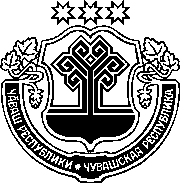 ЧӐВАШ РЕСПУБЛИКИНСАККУНӖЧӐВАШ РЕСПУБЛИКИН"ЧӐВАШ РЕСПУБЛИКИНЧИ ТӲЛЕВСӖР ПРАВО ПУЛӐШӐВӖ ҪИНЧЕН" САККУНӖН 6 СТАТЙИНЕ УЛШӐНУСЕМ КӖРТЕССИ ҪИНЧЕНЧӑваш Республикин Патшалӑх Канашӗ2021 ҫулхи юпа уйӑхӗн 14-мӗшӗнчейышӑннӑ1 статьяЧӑваш Республикин "Чӑваш Республикинчи тӳлевсӗр право пулӑшӑвӗ ҫинчен" 2012 ҫулхи пуш уйӑхӗн 30-мӗшӗнчи 20 №-лӗ саккунӗн (Чӑваш 
Республикин Саккунӗсен пуххи, 2012, 3 №; 2013, 10 №; 2014, 5, 12 №-сем; 2016, 4, 6 №-сем; 2017, 2 №; "Республика" хаҫат, 2018, нарӑс уйӑхӗн 21-мӗшӗ; 2020, пуш уйӑхӗн 11-мӗшӗ; 2021, нарӑс уйӑхӗн 25-мӗшӗ) 6 статйине улшӑнусем кӗртес, унта ҫакӑн пек ҫырса 810–812-мӗш пунктсем хушса 
хурас:"810) Чӑваш Республикин территорийӗнче пурӑнакан, "вӑрҫӑ ачисем" статус илнӗ граждансем;811) Чӑваш Республикин территорийӗнче пурӑнакан, кӑкӑр ҫине ҫакмалли "Раҫҫей хисеплӗ донорӗ", "СССР хисеплӗ донорӗ" паллӑпа наградӑланӑ граждансем;812) Чернобыльти тата ытти радиациллӗ аварисемпе инкексене пула радиаципе сиенленнӗ граждансем;".2 статья Ҫак Саккун ӑна официаллӑ йӗркепе пичетлесе кӑларнӑ кун хыҫҫӑн вунӑ кун иртсен вӑя кӗрет.Шупашкар хулиЧӑваш РеспубликинПуҫлӑхӗО. Николаев